Crossword Puzzle: Climate change and health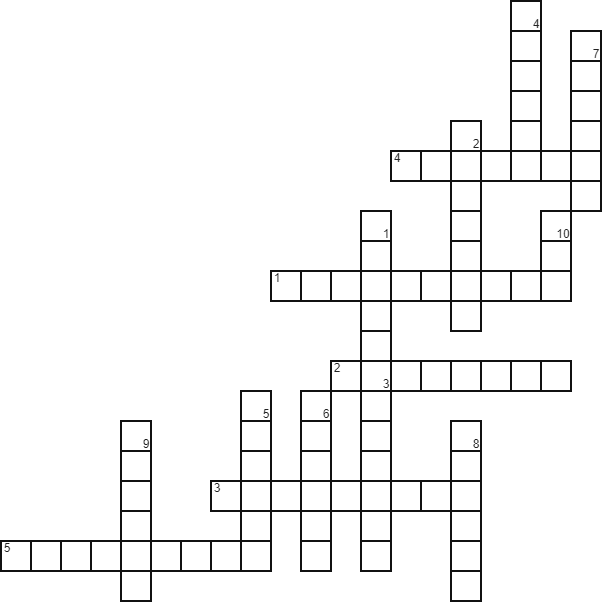 Across                                                         state of extreme tirednessprolonged period of very hot weatherhuman disease involving water snailshuman disease following the bite of a mosquitoanother word for heatstrokeDownmake or become differentweather conditions in a particular regionold or agingfeeling of discomfort due to lack of foodextreme scarcity of foodattacks of breathing difficultyrelated to the mindpainful muscle contractionsstate of being free from illnessthe star around which the earth orbitsAnswersAcrossexhaustionheatwavebilharziamalariasunstrokeDownchangeclimateelderlyhungerfamineasthmamentalcrampshealthsun